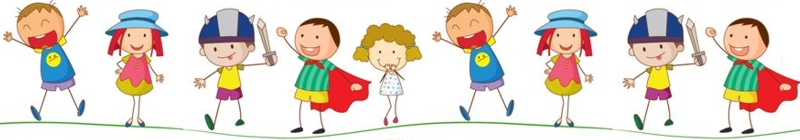 ZŠ a MŠ BzenecVás srdečně zve do školní jídelny8. 11. 2017 v 17.00hod.na přednášku s psychologemOstravské univerzityPhDr. Janem Svobodouna témaděti – rodina – škola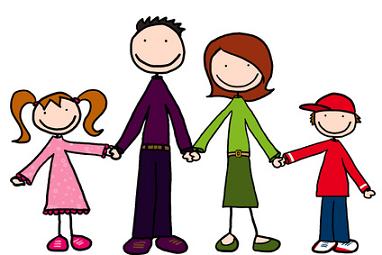 vstupné 50 Kč